Об утверждении Положения о звании «Почётный гражданин сельского поселения Акъярский сельсовет муниципального района   Хайбуллинский район Республики Башкортостан»	В соответствии с Федеральным законом от 06.10.2003г. № 131-ФЗ «Об общих принципах организации местного самоуправления в Российской Федерации», Закона Республики Башкортостан от 18.03.2005 г. № 162-з «О местном самоуправлении в Республике Башкортостан», Уставом сельского поселения Акъярский сельсовет муниципального района Хайбуллинский район Республики Башкортостан, Совет сельского поселения Акъярский сельсовет муниципального района Хайбуллинский район Республики Башкортостан решил:	1. Утвердить Положение о звании «Почётный гражданин сельского поселения Акъярский сельсовет муниципального района Хайбуллинский район Республики Башкортостан» (краткое наименование- Почетный гражданин Акъярского сельсовета) согласно приложению. 	2. Признать утратившим силу п. 3 решения Совета сельского поселения Акъярский сельсовет муниципального района Хайбуллинский район Республики Башкортостан от 24.05.2013 г. № Р-147/23 «Об утверждении Положений о поощрениях организаций и граждан сельского поселения Акъярский сельсовет  муниципального района  Хайбуллинский район Республики Башкортостан».	3. Обнародовать настоящее решение на официальном сайте сельского поселения Акъярский сельсовет муниципального района Хайбуллинский район Республики Башкортостан. 	4. Контроль за выполнением настоящего решения возложить на постоянную комиссию Совета сельского поселения по социально- гуманитарным вопросам. 	5. Настоящее решение вступает в силу со дня его обнародования. Глава сельского поселения                                                        Р.З. РахматуллинПриложение к решению Совета сельского поселения Акъярский сельсоветмуниципального района Хайбуллинский район Республики Башкортостанот 20.10.2021 года № Р- 106/20ПОЛОЖЕНИЕо звании «Почётный гражданин сельского поселения Акъярский сельсовет Хайбуллинского района  Республики Башкортостан»	1. Настоящее Положение действует на территории сельского поселения Акъярский сельсовет муниципального района Хайбуллинский район Республики Башкортостан (далее – сельское поселение) и регулирует порядок присвоения почетного звания "Почётный гражданин сельского поселения Акъярский сельсовет муниципального района Хайбуллинский район Республики Башкортостан» (далее  краткое наименование- звание "Почётный гражданин Акъярского сельсовета"), а также порядок предоставления предусмотренных настоящим Положением социальных льгот лицам, имеющим это звание.	2. Звание «Почётный гражданин Акъярского сельсовета» учреждено в целях признания выдающихся заслуг граждан перед сельским поселением, поощрения личной деятельности, направленной на пользу поселения, обеспечения его благополучия и процветания,  и получившие широкое признание у жителей сельского поселения заслуги в области государственной, муниципальной, политической, научной, экономической, культурной, хозяйственной, общественной или иной деятельности. 	3. Звание «Почётный гражданин Акъярского сельсовета» присваивается Советом сельского поселения Акъярский сельсовет муниципального района Хайбуллинский район Республики Башкортостан (далее – Совет сельского поселения) персонально, пожизненно гражданам:	- за выдающиеся заслуги в государственном и муниципальном управлении, защите прав человека, укреплении мира, развитии экономики, производства, науке, технике, культуре, искусстве, воспитании и образовании, здравоохранении, благотворительной и иной общественной деятельности, направленной на достижение экономического, социального и культурного благополучия сельского поселения;	- за высокое профессиональное мастерство и многолетний труд, деятельность, способствующую всестороннему развитию сельского поселения, повышению его роли и авторитета в Российской Федерации, Республике Башкортостан, Хайбуллинском районе, сельском поселении  и за рубежом;	- за самоотверженность и героизм при исполнении служебных обязанностей и общественного долга, предотвращения или ликвидации аварий, стихийных бедствий, угрозу жизни и здоровью людей;	- за мужество, героизм, смелость и отвагу при выполнении служебного долга по защите Отечества. 	4. Критериями присвоения звания "Почётный гражданин" являются: 		- долговременная и устойчивая известность кандидата среди значительного числа жителей сельского поселения;- широкая информированность жителей о конкретных заслугах кандидата на соискание звания "Почётный гражданин";- наличие государственных наград и (или) почетного звания, присвоенного за достижения в той или иной отрасли, а также Почетных грамот, Благодарственных писем председателя Совета сельского поселения Акъярский сельсовет муниципального района Хайбуллинский район Республики Башкортостан, главы сельского поселения Акъярский сельсовет муниципального района Хайбуллинский район Республики Башкортостан, председателя Совета муниципального района Хайбуллинский район Республики Башкортостан, главы муниципального района Хайбуллинский район Республики Башкортостан, Главы Республики Башкортостан, Председателя Государственного Собрания – Курултая Республики Башкортостан и иных государственных органов Республики Башкортостан;-высокая оценка достижений и заслуг кандидата в соответствующей сфере деятельности; -высокие моральные качества и авторитет кандидата среди жителей сельского поселения;активная жизненная позиция, способствующая развитию позитивных сторон жизни сельского поселения.	5. Сведения о лицах, удостоенных звания «Почётный гражданин», вносятся в Книгу Почёта сельского поселения Акъярский сельсовет муниципального района Хайбуллинский район Республики Башкортостан, которая ведётся Администрацией сельского поселения Акъярский сельсовет муниципального района Хайбуллинский район Республики Башкортостан. 	6. Информация о присвоении звания «Почётный гражданин» публикуется в районных  средствах массовой информации и размещается на официальном сайте сельского поселения Акъярский сельсовет муниципального района Хайбуллинский район Республики Башкортостан. 	7. Представление к присвоению звания «Почётный гражданин» вносится на утверждение Совета сельского поселения: 	1) главой сельского поселения Акъярский сельсовет муниципального района Хайбуллинский район Республики Башкортостан (далее – глава сельского поселения); 	2) депутатом или группой депутатов сельского поселения; 	3)организациями или общественными объединениями, зарегистрированными в установленном законодательном порядке и действующих на территории сельского поселения инициативной группой; 	4) инициативной группой.   	8. Представление к присвоению звания «Почётный гражданин» направляется на имя председателя Совета сельского поселения Акъярский сельсовет муниципального района с обязательным указанием особых заслуг кандидата на присвоение звания «Почётный гражданин» перед сельским поселением (Приложение 1 и 2 к настоящему Положению).	К представлению прилагаются: 	а) при выдвижении кандидата главой сельского поселения – копия паспорта, копия трудовой книжки, представление и наградной лист; 	б) при выдвижении кандидата депутатом или группой депутатов муниципального района – копия паспорта, копия трудовой книжки, представление, наградной лист и протокол заседания группы депутатов; 	в) при выдвижении кандидата организациями и (или) общественными объединениями - копия паспорта, копия трудовой книжки, представление, наградной лист, решение общего собрания (конференции) организации и (или) общественного объединения;         г) при выдвижении кандидата инициативной группой - копия паспорта, копия трудовой книжки, представление, письмо – ходатайство, подписанное жителями сельского поселения в поддержку инициативы, для выявления общественного мнения, сбор подписей не может превышать 5 процентов от числа жителей всей территории сельского поселения, обладающих избирательным правом, наградной лист и решение Совета сельского поселения; 	 9. Представление и наградной лист на присвоение звания "Почётный гражданин" направляется для предварительного рассмотрения главе сельского поселения.  Глава сельского поселения, не позднее тридцати дней со дня получения документов, направляет председателю Совета сельского поселения с визой согласования наградного листа на присвоение звания "Почётный гражданин".	10. Предварительное рассмотрение вопроса о присвоении звания «Почётный гражданин» осуществляется Постоянной комиссией Совета по социально- гуманитарным вопросам. Постоянная комиссия Совета рассматривает представление на соискателя на почётное звание, и рекомендует Совету  сельского поселения  кандидатуру на присвоение почётного звания «Почётный гражданин»  сельского поселения.	11. При отсутствии достаточных оснований для присвоения почётного звания, Постоянная комиссия Совета по социально- гуманитарным вопросам принимает постановление об отказе  в присвоении почётного звания. Повторное представление о его присвоении той же кандидатуре может вноситься не ранее чем через год после вынесения соответствующего постановления, в порядке, предусмотренном настоящим Положением. 	12. Результаты рассмотрения представленных в Постоянную комиссию  Совета по социально- гуманитарным вопросам материалов оформляются решением Постоянной комиссии  Совета, в котором Постоянная комиссия  Совета рекомендует Совету сельского поселения кандидатуру на присвоение звания «Почётный гражданин». 	13. Предложения о присвоении звания «Почётный гражданин», поступившие в Совет сельского поселения, рассматриваются на заседании Совета сельского поселения не позднее двух месяцев со дня рассмотрения на заседании  Совета сельского поселения. 	14. Звание «Почётный гражданин» присваивается не более чем трем кандидатам в течение одного календарного года. В исключительных случаях количество званий «Почётный гражданин» на текущий год  устанавливается решением Совета сельского поселения.	15. Решение о присвоении звания «Почётный гражданин» принимается тайным голосованием большинством голосов от установленного числа депутатов Совета сельского поселения и оформляется решением Совета сельского поселения. 	16. Свидетельство «Почётного гражданина» подписываются   главой сельского поселения и заверяются печатью Администрации сельского поселения. 	17. Свидетельство «Почётный гражданин» и нагрудный знак вручает глава сельского поселения в торжественной обстановке на публичных официальных мероприятиях, приуроченных к государственным праздникам Российской Федерации, Республики Башкортостан или праздникам и датам Хайбуллинского района, сельского поселения. 	18. Лица, удостоенные почётного звания, должны бережно относится к врученным им наградному знаку и Свидетельству. 	19. В случае утраты, независимо от ее причин, нагрудный знак «Почётного гражданина» не возобновляется.	20. В случаях утраты Свидетельства «Почётный гражданин» в результате стихийного бедствия либо иных обстоятельств, имеющих форс-мажорный характер, по заявлению гражданина, удостоенного почётного звания, решением председателя Совета сельского поселения, может быть выдан дубликат Свидетельства «Почётный гражданин». 	21. Присвоение звания «Почётный гражданин» посмертно не допускается. 	22. Лицо, удостоенное звания «Почётный гражданин», имеет право на приём вне очереди депутатами Совета сельского поселения, главой  Администрации муниципального района, его заместителями, главой сельского поселения  и иными должностными лицами органов местного самоуправления Хайбуллинского района и сельского поселения. 	23. Лица, удостоенные звания «Почётный гражданин», с одним сопровождающим считаются почётными гостями сельского поселения и муниципального района на праздниках, торжественных мероприятиях, проводимых органами местного самоуправления, и приглашаются на них соответствующими должностными лицами этих органов. 	 24. Совет сельского поселения может принять решение о лишении звания «Почётный гражданин». Решение принимается на основании соответствующих рекомендаций Постоянной комиссии Совета по социально- гуманитарным вопросам и подлежит обязательной публикации. При этом наградной знак и Свидетельство изымается или, в случае невозможности изъятия, признается недействительным.	25. Основанием для лишения звания «Почётный гражданин» являются установленные факты: 	а) фальсификации документов, указанных в статье 3 настоящего Положения; 	б) воздействия на лиц, участвующих в процессе выявления общественного мнения по вопросу присвоения звания «Почётный гражданин», повлекшего искажение его результатов; 	в) совершения порочащего поступка; 	г) совершения преступления.	26. Финансирование расходов, предусмотренных настоящим Положением, осуществляется Администрацией сельского поселения за счёт средств бюджета сельского поселения  Акъярский сельсовет муниципального района Хайбуллинский район Республики Башкортостан.	27. Лица, ранее удостоенные звания "Почётный гражданин", в полном объеме пользуются правами, установленными  настоящим Положением.Приложение № 1 к Положению о звании «Почётный гражданин сельского поселения Акъярский сельсовет муниципального района Хайбуллинский район Республики Башкортостан»ПРЕДСТАВЛЕНИЕк присвоению звания «Почётный гражданин сельского поселения Акъярский сельсовет муниципального района Хайбуллинский район Республики Башкортостан» _____________________________________________________________________________ (инициатор выдвижения)ходатайствует о присвоении _______________________________________________ _____________________________________________________________________________			(Ф.И.О., должность, место работы или род занятий)звания «Почётный гражданин сельского поселения Акъярский сельсовет муниципального района Хайбуллинский район Республики Башкортостан» за особые заслуги перед сельским поселением Акъярский сельсовет муниципального района Хайбуллинский район Республики Башкортостан __________________________________________________________________      				(указать, какие именно)	Наградной лист прилагается. 	__________________________________________  Подпись	____________________________________  				ДатаПриложение № 2 к Положению о звании «Почётный гражданин сельского поселения Акъярский сельсовет муниципального района Хайбуллинский район Республики Башкортостан»НАГРАДНОЙ  ЛИСТ10. Выполняемая работа с начала трудовой деятельности (включая учебу в высших и средних специальных учебных заведениях, военную службу)11. Характеристика с указанием конкретных заслуг  лица, представляемого к награждению____________________________________________________________________________________________________________________________________________________________________________________________________________________________________________________________________________________________________________________________________________________________________________________________________________________________________________________________________________________________________________________________________________________________________________________________________________________________________________________________________________________________________________________________________________________________________________________________________________________________________________________________________________________________________________________________________________________________________________________________________________________________________________________________________________________________________________________________________             ҠАРАР                  	                                 РЕШЕНИЕ             20 октябрь 2021 й.                    № Р-106/20                      20 октября 2021 г.                         Акъяр ауылы                                                                        село АкъярДля представления к присвоению звания «Почётный гражданин сельского поселения Акъярский сельсовет муниципального района Хайбуллинский район Республики Башкортостан»Для представления к присвоению звания «Почётный гражданин сельского поселения Акъярский сельсовет муниципального района Хайбуллинский район Республики Башкортостан»Для представления к присвоению звания «Почётный гражданин сельского поселения Акъярский сельсовет муниципального района Хайбуллинский район Республики Башкортостан»Для представления к присвоению звания «Почётный гражданин сельского поселения Акъярский сельсовет муниципального района Хайбуллинский район Республики Башкортостан»Для представления к присвоению звания «Почётный гражданин сельского поселения Акъярский сельсовет муниципального района Хайбуллинский район Республики Башкортостан»Для представления к присвоению звания «Почётный гражданин сельского поселения Акъярский сельсовет муниципального района Хайбуллинский район Республики Башкортостан»Для представления к присвоению звания «Почётный гражданин сельского поселения Акъярский сельсовет муниципального района Хайбуллинский район Республики Башкортостан»1. Фамилия, имя, отчество1. Фамилия, имя, отчество1. Фамилия, имя, отчество1. Фамилия, имя, отчество1. Фамилия, имя, отчество2. Должность, место работы (указать точное наименование предприятия, объединения, учреждения, организации, министерства, государственного комитета, ведомства)2. Должность, место работы (указать точное наименование предприятия, объединения, учреждения, организации, министерства, государственного комитета, ведомства)2. Должность, место работы (указать точное наименование предприятия, объединения, учреждения, организации, министерства, государственного комитета, ведомства)2. Должность, место работы (указать точное наименование предприятия, объединения, учреждения, организации, министерства, государственного комитета, ведомства)2. Должность, место работы (указать точное наименование предприятия, объединения, учреждения, организации, министерства, государственного комитета, ведомства)2. Должность, место работы (указать точное наименование предприятия, объединения, учреждения, организации, министерства, государственного комитета, ведомства)2. Должность, место работы (указать точное наименование предприятия, объединения, учреждения, организации, министерства, государственного комитета, ведомства)2. Должность, место работы (указать точное наименование предприятия, объединения, учреждения, организации, министерства, государственного комитета, ведомства)2. Должность, место работы (указать точное наименование предприятия, объединения, учреждения, организации, министерства, государственного комитета, ведомства)2. Должность, место работы (указать точное наименование предприятия, объединения, учреждения, организации, министерства, государственного комитета, ведомства)2. Должность, место работы (указать точное наименование предприятия, объединения, учреждения, организации, министерства, государственного комитета, ведомства)2. Должность, место работы (указать точное наименование предприятия, объединения, учреждения, организации, министерства, государственного комитета, ведомства)2. Должность, место работы (указать точное наименование предприятия, объединения, учреждения, организации, министерства, государственного комитета, ведомства)2. Должность, место работы (указать точное наименование предприятия, объединения, учреждения, организации, министерства, государственного комитета, ведомства)2. Должность, место работы (указать точное наименование предприятия, объединения, учреждения, организации, министерства, государственного комитета, ведомства)3.Пол4.  Год, дата и место рождения4.  Год, дата и место рождения4.  Год, дата и место рождения4.  Год, дата и место рождения4.  Год, дата и место рождения4.  Год, дата и место рождения4.  Год, дата и место рождения4.  Год, дата и место рождения5. Образование5. Образование                                                                                                                   (название учебного заведения                                                                                                                                      (название учебного заведения                                                                                                                                      (название учебного заведения                                                                                                                                      (название учебного заведения                                                                                                                                      (название учебного заведения                                                                                                                                      (название учебного заведения                                                                                                                                      (название учебного заведения                                                                                                                                      (название учебного заведения                                                                                                                                      (название учебного заведения                                                                                                                                      (название учебного заведения                                                                                                                                      (название учебного заведения                                                                                                                                      (название учебного заведения                                                                                                                                      (название учебного заведения                                                                                                                                      (название учебного заведения                                                                                                                                      (название учебного заведения                   специальность по образованию, год окончания)специальность по образованию, год окончания)специальность по образованию, год окончания)специальность по образованию, год окончания)специальность по образованию, год окончания)специальность по образованию, год окончания)специальность по образованию, год окончания)специальность по образованию, год окончания)специальность по образованию, год окончания)специальность по образованию, год окончания)специальность по образованию, год окончания)специальность по образованию, год окончания)специальность по образованию, год окончания)специальность по образованию, год окончания)специальность по образованию, год окончания)6.Ученая степень, ученое звание, воинское (специальное) звание6.Ученая степень, ученое звание, воинское (специальное) звание6.Ученая степень, ученое звание, воинское (специальное) звание6.Ученая степень, ученое звание, воинское (специальное) звание6.Ученая степень, ученое звание, воинское (специальное) звание6.Ученая степень, ученое звание, воинское (специальное) звание6.Ученая степень, ученое звание, воинское (специальное) звание6.Ученая степень, ученое звание, воинское (специальное) звание6.Ученая степень, ученое звание, воинское (специальное) звание6.Ученая степень, ученое звание, воинское (специальное) звание6.Ученая степень, ученое звание, воинское (специальное) звание6.Ученая степень, ученое звание, воинское (специальное) звание6.Ученая степень, ученое звание, воинское (специальное) звание7. Какими государственными наградами награжден (а) и дата последнего награждения:  7. Какими государственными наградами награжден (а) и дата последнего награждения:  7. Какими государственными наградами награжден (а) и дата последнего награждения:  7. Какими государственными наградами награжден (а) и дата последнего награждения:  7. Какими государственными наградами награжден (а) и дата последнего награждения:  7. Какими государственными наградами награжден (а) и дата последнего награждения:  7. Какими государственными наградами награжден (а) и дата последнего награждения:  7. Какими государственными наградами награжден (а) и дата последнего награждения:  7. Какими государственными наградами награжден (а) и дата последнего награждения:  7. Какими государственными наградами награжден (а) и дата последнего награждения:  7. Какими государственными наградами награжден (а) и дата последнего награждения:  7. Какими государственными наградами награжден (а) и дата последнего награждения:  7. Какими государственными наградами награжден (а) и дата последнего награждения:  7. Какими государственными наградами награжден (а) и дата последнего награждения:  7. Какими государственными наградами награжден (а) и дата последнего награждения:  8. Домашний адрес8. Домашний адрес8. Домашний адрес8. Домашний адрес9.Общий стаж работы9.Общий стаж работы9.Общий стаж работы9.Общий стаж работы9.Общий стаж работы9.Общий стаж работыСтаж работы в отрасли Стаж работы в отрасли Стаж работы в отрасли Стаж работы в отрасли Стаж работы в отрасли      Стаж работы в данном трудовом коллективе     Стаж работы в данном трудовом коллективе     Стаж работы в данном трудовом коллективе     Стаж работы в данном трудовом коллективе     Стаж работы в данном трудовом коллективе     Стаж работы в данном трудовом коллективе     Стаж работы в данном трудовом коллективе     Стаж работы в данном трудовом коллективе     Стаж работы в данном трудовом коллективе     Стаж работы в данном трудовом коллективеМесяц и годМесяц и годДолжность с указанием учреждения, организации, предприятия, а также министерства (ведомства)Местонахождение учреждения, организации, предприятияДолжность с указанием учреждения, организации, предприятия, а также министерства (ведомства)Местонахождение учреждения, организации, предприятия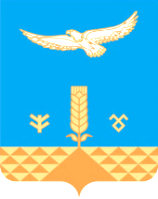 